CERTIFICAT D’APTITUDE AUX FONCTIONS DE FORMATEUR ACADEMIQUE(CAFFA)SESSION 2024Liste des candidats admissibles (par ordre alphabétique)										Fait à Rennes, le 2 février 2024										La Présidente du jury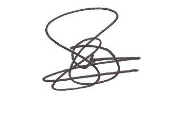 										Angèle ALTAY-LEGRASNOMPRÉNOMDISCIPLINECOLAFRANCESCOAdrienGénie électrique option ElectrotechniqueGUILBERTVirginieSVTMADJOUDJNawalMathématiques